Мобильная клиентская служба Пенсионного фонда 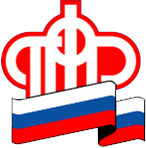 Ежемесячно специалисты клиентской службы Управления Пенсионного фонда в  Приозерском р-не Ленинградской области на специализированном автомобиле(мобильная клиентская служба МСК) выезжают в населенные пункты, удаленные от районного центра, для приема граждан по вопросам, входящим в компетенцию Пенсионного фонда. В июле состоялся выезд мобильного пенсионного офиса в д. Раздолье и п. Мичуринское. Прием производился с 11.00 до 13.00 - в п. Мичуринское, с 13.30 до 15.00- в д. Раздолье. За период работы  мобильной клиентской службы граждане получили консультации по пенсионному обеспечению, социальным выплатам, о размере пенсии, индексации, перерасчета по представленным справкам о зарплате, консультации по назначению пенсии, обмен СНИЛС, распоряжению средствами материнского (семейного) капитала, принято заявление о единавременной выплате за счет средств материнского семейного капитала  в размере 20000 руб. Всего было принято 5 человек, Информация о выездах мобильной клиентской службы ПФР в Приозерском р-не Ленинградской области размещается в средствах массовой информации, в администрациях муниципальных образований, на флипчарте ПФР в Приозерском р-не, на сайте Пенсионного фонда www/pfrf/ru.  В следующий раз МКС Управления совершит выезд 08 сентября 2015 года в гп. Кузнечное и п. Севастьяново. Управление ПФР в Приозерском районеЛенинградской области